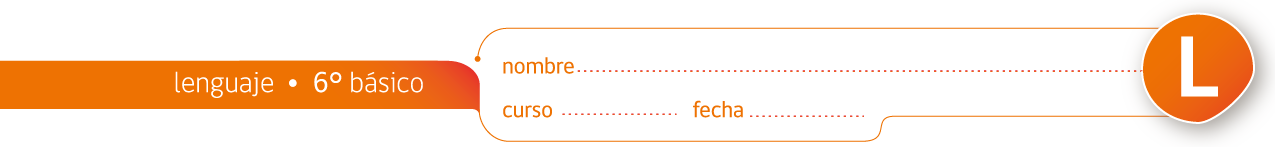 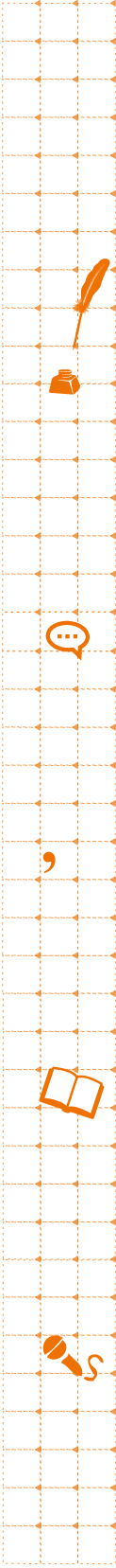 	“Atentado”: taller de escritura creativa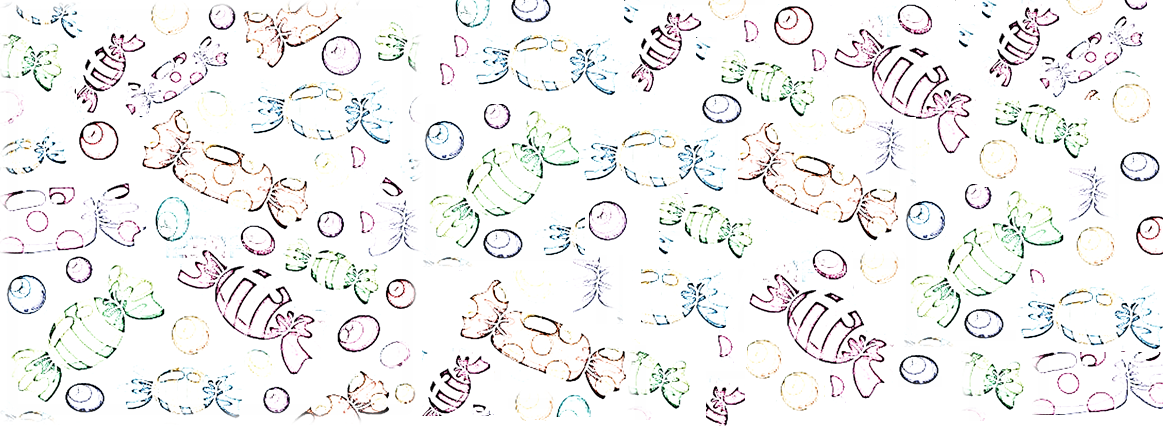 Después de escuchar el audiolibro del microcuento “Atentado”, de Emilio Jovanetti, completa la información que falta de la historia:Ahora escribe la historia completa, con la información que tú aportaste. Cuando termines, comparte con tus compañeros.------------------------------------------------------------------------------------------------------------------------------------------------------------------------------------------------------------------------------------------------------------------------------------------------------------------------------------------------------------------------------------------------------------------------------------------------------------------------------------------------------------------------------------------------------------------------------------------------------------------------------------------------------------------------------------------------------------------------------------------------------------------------------------------------------------------------------------------------------------------------------------------------------------------------------------------------------------------------------------------------------------------------------------------------------------------------------------------------------------------------------------------------------------------------------------------------------------------------------------------------------------------------------------------------------------------------------------------------------------------------------------------------------------------------------------------------------------------------------------------------------------------------------------------------------------------------------------------------------------------------------------------------------------------------------------------------------------------------------------------------------------------------------------------------------------------------------------------------------------------------------------------------------------------------------------------------------------------------------------------------------------------------------------------------------------------------------------------------------------------------------------------------------------------------------------------------------------------------------------------------------------------------------------------------------------------------------------------------------------------------------------------------------------------------------------------------------------------------------------------------------------------------------------------------------------------------------------------------------------------------------------------------------------------------------------------------------------------------------------------------------------------------------------------------------------------------------------------------------------------------------------------------------------------------------------------------------                                       -----------------------------------------------------------------------------------------------------                                       -----------------------------------------------------------------------------------------------------                          Elaborado por: Magdalena Flores Ferrés.Hechos:¿Qué pasó? ¿De qué manera?Personajes:¿Quiénes protagonizaron el hecho? ¿De qué forma: algo les “sucede” (son protagonistas pasivos), o ellos mismos determinan los acontecimiento (son protagonistas activos)? ¿Cómo y por qué?Ambiente:¿Dónde suceden los hechos?Desenlace:¿Cómo termina la historia?Título:¿Qué tiene que ver el título del microcuento con lo que sucede en él?